Παρακάτω θα βρείτε ένα παιχνίδι για το Υποκείμενο, το Ρήμα και το Αντικείμενο.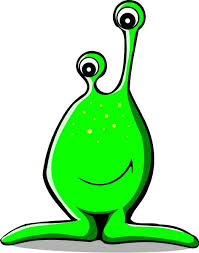 Σε πολλές ερωτήσεις υπάρχουν κάρτες βοήθειας. Ανοίξτε τις!!!Όσες περισσότερες σωστές απαντήσεις δίνετε τόσο περισσότερα μπόνους θα παίρνετε παιδιά!!Καλή επιτυχία!!https://quizizz.com/join/quiz/5e804f124ea0de001b7cdb8b/start?studentShare=true  =>Πατήστε το «Play» για να ξεκινήσει το παιχνίδι!